УКРАЇНАЧЕРНІВЕЦЬКА ОБЛАСНА РАДАКОМУНАЛЬНИЙ ЗАКЛАД«ІНСТИТУТ ПІСЛЯДИПЛОМНОЇ ПЕДАГОГІЧНОЇ ОСВІТИЧЕРНІВЕЦЬКОЇ ОБЛАСТІ»вул. І. Франка, 20, м. Чернівці, 58000, тел/факс (0372) 52-73-36, Е-mail: cv_ipo@ukr.net  Код: ЄДРПОУ 0212569718.04.2023 № 01-11/220					На № ________від _______Керівникам органів управління освітою територіальних громадДиректорам Центрів професійного розвитку педагогічних працівниківДиректору Навчально-методичного центру професійно-технічної освіти у Чернівецькій областіДиректорам закладів освіти інституційного догляду та виховання обласного підпорядкуванняДиректорам закладів позашкільної освіти обласного підпорядкуванняДиректорам закладів фахової передвищої  освітиПро проведення ІVвебінару МОНУ в межах Екосистеми психологічної допомоги у сфері освітиВідповідно до листа ДНУ «Інституту модернізації змісту освіти» №21/08-608 від 17.04.2023 та в межах Екосистеми психологічної допомоги у сфері освіти з метою реалізації Національної програми психічного здоров’я та психосоціальної підтримки за ініціативи першої леді України Олени Зеленської Міністерство освіти і науки України проводить IV практичний вебінар за участю провідних психологів Норвезької ради у справах біженців «Better Learning Programme: підходи та інструменти освітян для підтримки дітей, які постраждали від психологічного стресу» з професором Джоном-Гекон Шульцем, Камілою Лоді та Крістіаном де Лука.Захід відбудеться 20 квітня 2023 року о 15.00 у форматі онлайн.Взяти участь у вебінарі можна за покликанням: https://youtube.com/live/NYmbrBjid-k. Просимо забезпечити участь у заході практичних психологів та соціальних педагогів закладів освіти.В.о директора  Інституту                                                    Наталія КУРИШДіана Романовська, 0509696341Роксолана Гречко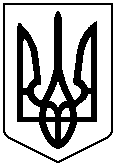 